 نکات  مهم:زمان مشاوره صرفا هفته اول از زمان شروع انتخاب رشته می باشد. هر شب ساعت 10 الی 11مشاوران  می توانند در زمینه دانشگاه  محل تحصیل خود، وضعیت اساتید مرتبط با گرایش خود، امکانات رفاهی،  توضیحات در مورد دروس و گرایش مربوطه مشاوره دهند و انتظار تخمین محل قبولی شما  بر اساس رتبه تان، توسط مشاور  را نداشته باشید.مسیر ارتباطی:گوگل تاک : fuladi.mojtaba@gmail.comواتس آپ: 09138899379نام:  مجتبی فولادی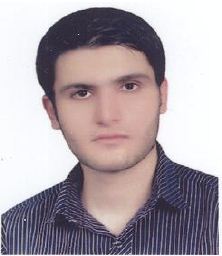 کارشناسی:  هوافضا - دانشگاه صنعتی خواجه نصیرالدین طوسیکارشناسی ارشد:  هوافضا - پیشرانش - دانشگاه صنعتی شریفاستاد راهنمای کارشناسی:   دکتر مسعود میرزاییاستاد راهنمای ارشد:  دکتر کریم مظاهریوضعیت کنونی:  دانشجوی سال آخر ارشدپایان‌نامه کارشناسی:  تحلیل تجربی توزیع فشار و ضرایب آیرودینامیکی حول یک ایرفویل یخ زدهپایان‌نامه  ارشد:  بهبود عملکرد آیرودینامیکی تیغه روتور کمپرسور محوری گذر صوت با استفاده از برجستگی کنترل موج ضربه ای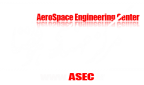 